REQUESTS FOR THE HOLY QURANVOL. 30COMPILED BY DR UMAR AZAMMANCHESTER, UKJULY 2011Re: Did you receive the Holy Quran?Saturday, 28 March, 2009 10:21From:"Yusuf Moola" <toyopart@iafrica.com>View contact detailsTo:"Umar Azam" <dr_umar_azam@rocketmail.com>﻿SALAAMSI HAVE NOT YET RECEIVED , GIVE A WEEK MORE AND I WILL ADVISE----- Original Message -----From: Umar AzamTo: shababahmad2000@yahoo.com ; shabana@lmkr.com ; shabbir@amirindustries.com ; shabeer2001@yahoo.com ; shad_ahmed@yahoo.com ;shafi432@hotmail.com ; shafiqffc@yahoo.com ; shagufta_naz9@yahoo.com ; shahabahmad2000@yahoo.com ; shahidgulrezbutt@gmail.com ;shahidlateefshad@yahoo.com ; shahidsania@hotmail.com ; SHAHNAWAZ_SWATI@HOTMAIL.COM ; shahzad.rao@hrtelecoms.com ;shaikhan@cyber.net.pk ; shamrockpakistan@yahoo.com ; shiraz.javed@candyland1.com ; shiraz@ecko.com.pk ; shiraz@nasaintl.com ;shoaib@tapalenergy.com.pk ; shoaibch@myexporter.com ; shuaib@ameersoft.com ; shuc@worldcall.net.pk ; sigma@nexlinx.ne.pk ;signsourceremote@gmail.com ; sister@queenmaryisoc.co.uk ; siti34@hotmail.com ; sj_uk2004@yahoo.co.uk ; SJaffery@almabani.com.sa ; skhan@spec-pro.com ; skill@skill.com.pk ; skiy@cyber.net.pk ; smasroor@cyber.net.pk ; smehmood_459@hotmail.com ; smujahid@pragatee.com ;smunir@jgroup.com.sa ; soa_oz@yahoo.com ; sohail.dhedhi@gmail.com ; sohail.khi@pakistancargo.com ; solhakhashang1@yahoo.com ;ssmohrir@pragatee.com ; sssiraj@aol.com ; stayventures@yahoo.com ; stml@wol.net.pk ; subah_sadiq26@yahoo.com ; sunpo@cyber.net.pk ;support@shophive.com ; surptcl@gmail.com ; syed_house@hotmail.com ; syed.nadeem@alzamin.com.pk ; syed.nizam@al-hoqani.com ;syedmohammadali19@gmail.com ; symphony.salim@gmail.com ; syq3@rediffmail.com ; szameer@gmail.com ; tabassum.zahoor@gmail.com ;tabs_h@rediffmail.com ; taherrainbow@gmail.com ; tahir_maqpk@yahoo.com ; tajammul2003@rediffmail.com ; tajuajiboye@yahoo.com ;Talikhan@rtcc.com.sa ; talvi@Alfaisaliah.com ; talvi89@yahoo.com ; tanveer153@hotmail.com ; tariq@binghalib.com ; tariqkamran@dawn.com ;TAsiddique@se.com.sa ; tchicki2u@yahoo.com ; tisheikh2002@yahoo.com ; TOORM@aecl.com ; toyopart@iafrica.com ; trasheed@jeraisy.com ;ubaid.196@gamil.com ; uetian304@yahoo.comSent: Saturday, March 28, 2009 12:12 AMSubject: Did you receive the Holy Quran?
Flag this messageRE: Did you receive the Holy Quran?Saturday, 28 March, 2009 10:24From:"Shah Nwaz Khan" <shahnawaz_swati@hotmail.com>View contact detailsTo:dr_umar_azam@rocketmail.comAsalamualakum
                    sorry to say that i have not received you sende quranRe: Did you receive the Holy Quran?Sunday, 29 March, 2009 11:44From:This sender is DomainKeys verified"Mohammad Ali" <syedmohammadali19@gmail.com>View contact detailsTo:"Umar Azam" <dr_umar_azam@rocketmail.com>Dear Dr. UmarI didn't recieve your email of HOLY QURAN. Kindly send me again this email.Regards,Syed Muhammad AliquranTuesday, 31 March, 2009 4:10From:"Nabeel Siddique" <ch_nabeel_007@hotmail.com>View contact detailsTo:dr_umar_azam@rocketmail.comkindly send me the quran file thankyouRE: Did you receive the Holy Quran?Wednesday, 1 April, 2009 6:50From:"omareo" <said_gf@hotmail.com>View contact detailsTo:dr_umar_azam@rocketmail.comsalam Dr. Umar, 
 
i did not receive the said attachment. can u resend it. thank u.
 
BTW, what format izzit in? do u have the Qur'an in a format that i could open it in my PSP? thanks again.

Allah is our objective.The messenger is our leader.Quran is our law.Jihad is our way.Dying in the way of Allah is our highest hope.
Flag this messagefail to openSaturday, 4 April, 2009 6:35From:This sender is DomainKeys verified"SALIMON NURUDEEN" <deenspecial@yahoo.com>View contact detailsTo:dr_umar_azam@rocketmail.comCc:softcopyofquran@gmail.com
pls send it to my box. deenspecial@yahoo.com, munagonline@yahoo.com, assanjo@yahoo.com. maa salam
Flag this messageRE: Did you receive the Holy Quran [again]?Monday, 6 April, 2009 16:46From:"omareo" <said_gf@hotmail.com>View contact detailsTo:dr_umar_azam@rocketmail.comsalam..... dear Dr. Umar, i did not receive the attachment yet. can u re-send it. thanks.
Allah is our objective.The messenger is our leader.Quran is our law.Jihad is our way.Dying in the way of Allah is our highest hope.
Flag this messageRe: HOLY QURANThursday, 23 April, 2009 5:44From:This sender is DomainKeys verified"Ayesha Hassan Afzal" <ayesha.hafzal@yahoo.com>View contact detailsTo:dr_umar_azam@rocketmail.comW salam...Kindly send it to me. Thks. 
Flag this messageRe: HOLY QURAN ATTACHMENTSSaturday, 2 May, 2009 7:48From:"Ayesha Hassan Afzal" <ayesha.hafzal@yahoo.com>View contact detailsTo:"Umar Azam" <dr_umar_azam@rocketmail.com>W salam.. I didnt receive. From: Umar Azam <dr_umar_azam@rocketmail.com>
To: ayesha.hafzal@yahoo.com; globaldivas@gmail.com; carina.zhong@gmail.com; bushra.thaha@yahoo.com; wale_adediran_t@yahoo.com; willgood75@yahoo.com; faisalsaeed110@gmail.com; umair_altaf@yahoo.com; tasawar_t@hotmail.com; seharazad@yahoo.com; anitaclement@hotmail.com; shoaib_leokhan@yahoo.com; Farukh.Mazhar@sgs.com; wali_adediran_t@yahoo.com; ammurtala@gmail.com; punjab1947@yahoo.com; INFO@DEEN4ALL.ORG; sher.afzal@berger.com.pk; smirfanulla@gmail.com; me_cocomala@yahoo.com; syedirfanulla@yahoo.com; ghazala.tabassum@afroze.com
Cc: irfanjapanwalla@hotmail.com; zeeshanap1@yahoo.com; kbgusau@yahoo.com; deenspecial@yahoo.com; zeeshanapl@yahoo.com; piparani@gmail.com; said_gf@hotmail.com; munawarmannan@hotmail.com; mahamfazal@hotmail.com; umair_altaf@yahoo.com; ali_haider_ksa@yahoo.com; shahbaz@qaiserbrothers2.com; omarazzaq@gmail.com; saladin.ma@gmail.com; kmch43@hotmail.com; karishmah00@gmail.com; naheed_af@yahoo.com; shu_ayb2000@live.com; waqas.air@gmail.com; umerskt@yahoo.com; rahamaam2003@yahoo.com; khalid_dairani@yahoo.com; info@minab.org.uk; amalik@themuslimweekly.com; safa@themuslimweekly.com; saladin_53@yahoo.co.in; saladin_53@hotmail.com; atif_aries84@yahoo.com
Sent: Saturday, May 2, 2009 2:08:24 AM
Subject: HOLY QURAN ATTACHMENTS

Flag this messageRE: HOLY QURAN ATTACHMENTSSaturday, 2 May, 2009 9:55From:"Irfan Japanwalla" <irfanjapanwalla@hotmail.com>View contact detailsTo:dr_umar_azam@rocketmail.com 
 
Dear Mr.Umar,
Have not recd the attachment of Holy Quran, Appreciate if
you can email same.
 
Rgds
Irfan
******************************************************************************************************************Re: HOLY QURAN ATTACHMENTSSunday, 3 May, 2009 2:33From:This sender is DomainKeys verified"waqas siddique" <waqas.air@gmail.com>View contact detailsTo:"Umar Azam" <dr_umar_azam@rocketmail.com>On 5/2/09, Umar Azam <dr_umar_azam@rocketmail.com> wrote:NO MAN          NOTHING IS RECIEVED PLEASE SEND ME AGAIN.JAZAKALLAH 
Flag this messageRe: HOLY QURANSaturday, 9 May, 2009 19:58From:This sender is DomainKeys verified"syed mohsin" <mohsin100_2000@yahoo.com>View contact detailsTo:dr_umar_azam@rocketmail.com
waalaikum salam warahmatullahi alaihi

yes i would like to receive the attachement. please send though it is somewhat late as i was not e-mailing for a long time.
thanks.
syed mohammad mohsinFW: [aawaz-e-dost] Do you wish to be a cause for accepting millions the ISLAM?Thursday, 14 May, 2009 7:10From:"Shah Nwaz Khan" <shahnawaz_swati@hotmail.com>View contact detailsTo:"ABDUL HAI" <info_mayfaire_securities_co@yahoo.fr>, "ahmed nawaz" <ahmed_nawaz80@yahoo.com>, "aysha" <aayesha_1979@yahoo.com>, "dr_umar_azam@rocketmail.com" <dr_umar_azam@rocketmail.com>, "faiza khan" <ooabies@yahoo.com>... moreTo: aawaz-e-dost@yahoogroups.com
From: 
Date: Mon, 4 May 2009 01:09:05 -0700
Subject: [aawaz-e-dost] Do you wish to be a cause for accepting millions the ISLAM?
Do you wish to be a cause for accepting millions the ISLAM?It is better for you than everything to be a cause for accepting one man the ISLAM.Please save and forward this email to everyone you know may accept the ISLAM
...


Why do they accept the Islam? 


 
NBC NEWS:20000 Americans Convert To ISLAM Each Year! : 
http://www.youtube. com/watch/ v/2PS2creVhaM 
Yusuf Estes - Priests and Preachers accepting Islam : 
http://www.youtube. com/watch/ v/E6K0627FiCk

Many Latinos Convert Daily To ISLAM .. Live From Venezuela! :
http://www.youtube. com/watch/ v/1XyrxzQIN9w
 
Every day many Germans convert to ISLAM :
http://www.youtube. com/watch/ v/34kjurzK500
 
Holland TV:ISLAM fastest spreading Faith among Youth Germans : 
www.youtube. com/watch/ v/WAXXN6XOnzQ
Thousands of Danish convert to Islam : 
http://www.youtube. com/watch/ v/kru6XQ8CT48
 
TV Report Thousands Hispanics Converting To ISLAM : 
http://www.youtube. com/watch/ v/yDwGsmTx3D4
 
German Scientist & his wife,clinic assistant convert 2 islam :
http://www.youtube. com/watch/ v/uP-2IqH_ l4c
European Scientist converts to Islam :
http://www.youtube. com/watch/ v/0IspK651RpY
Dr. Ian Weber from England converts to Islam : 
http://www.youtube. com/watch/ v/gUZR6XwU8Pw

science students turn to islam : 
http://www.youtube. com/watch/ v/y3_JYk4Bo4Y
: 
TV_Report: Christians Convert To ISLAM in France : 
http://www.youtube. com/watch/ v/Dhu0eEuIsGg
Turning Muslim in Texas - People reverting to Islam in Texas : 
http://video. google.com/ videoplay? do...46116459496 814
Angela Collins - Muslim Convert weeks after 9/11 Incident :
http://www.youtube. com/watch/ v/j6PJgJdEzNM

NEW MUSLIM Woman from austrailia CONVERT :
http://www.youtube. com/watch/ v/-baqULx5IBU

The Choice - A Story of New American Muslim Convert : 
http://www.youtube. com/watch/ v/CML3CRPMefA

Irish and "loving Islam" Convert to Islam : 
http://www.youtube. com/watch/ v/dIc5oFAva- 4
 
Jewish To Islam convert : 
http://www.youtube. com/watch/ v/KcBiJnLjwVw

www.youtube. com/watch/ v/IlOuITPE6kE
http://www.youtube. com/watch/ v/1qpQvpmEqkc
 
Why do they accept the Islam : 
http://www.youtube. com/watch/ v/aJ3TGAnFc- U
 
135 Convert to Islam : 
http://www.youtube. com/watch/ v/36Glj_FAGcw
 
Convert to Islam from Canada : 
http://www.youtube. com/watch/ v/uKPer2fma9U
 
Revert to Islam - Brian From Christianity (Convert to Islam) ... : 
http://www.youtube. com/watch/ v/bI_YVnD9UvI
 
Many Jew and Christian Families Convert To ISLAM : 
http://www.youtube. com/watch/ v/84ZtVLI5kXM
 
British Catholic Priest Converted To ISLAM : 
http://www.youtube. com/watch/ v/pn0iPlWQNlI
 
Greece Men Convert to Islam : 
http://www.youtube. com/watch/ v/IlAjkuECrHc
 
Convert to Islam from Hinduism : 
http://www.youtube. com/watch/ v/zePqNxz895U
 
Christian Convert to Islam : 
http://www.youtube. com/watch/ v/HDkW2Y35mKQ
 
Twenty two/22 Brothers and sisters convert to (Islam) .... : 
http://www.youtube. com/watch/ v/XQBn6loQTdY
 
Two british Women of different colours convert to Islam : 
www.youtube. com/watch/ v/uEfMcPQfv7w
 
German convert to Islam : 
http://www.youtube. com/watch/ v/9U1zNXXQA6Q
 
Three French Sisters Convert To ISLAM :
www.youtube. com/watch/ v/JiksSo0lwL4
 
Sister Yvonne Ridley Becomes Muslim Islam Video : 
http://www.youtube. com/watch/ v/aOe5s5hP4Gw
 
WHY Christians German Lady convert to ISLAM, SEE VIDEO : 
http://www.youtube. com/watch/ v/afFv22Wsd5A

Germany Convert To ISLAM : 
http://www.youtube. com/watch/ v/os4vUxfJizU
 
Jerome - How I wrestled my way to Islam : 
http://www.youtube. com/watch/ v/b2YZGGDGUWE
 
The story of a German convert to Islam : 
http://www.youtube. com/watch/ v/gjRjzTAk- RQ

Revert to Islam - Abdus Salam (Convert to Islam) ... : 
http://www.youtube. com/watch/ v/VqlilLIQJRE
: 
Revert to Islam - Maryam Noor (Convert From Christianity) .... : 
http://www.youtube. com/watch/ v/ig0N9aRT0Hc
 
Germans convert to Islam on german TV : 
http://www.youtube. com/watch/ v/nFqj3xPKc88
 
TV Report Rechtsanwalt konvertiert zum ISLAM :
http://www.youtube. com/watch/ v/_4LrIv6kK9o
 
Jolene: A Southern Baptist Converts to Islam : 
http://www.youtube. com/watch/ v/RHQOx12- WJU

Revert to Islam - Muahmmad Musab (Convert From Christianity) .... : 
http://www.youtube. com/watch/ v/Co0xom_ KcXM
 
Revert to Islam - Yusuf Ali (Convert to Islam) ... :
http://www.youtube. com/watch/ v/NcjXK7qzE_ k

How Melina came to Islam : 
http://www.youtube. com/watch/ v/jLht7Kk0bGg
 
Revert to Islam - Abdullah Laban (Convert to Islam) ... :
http://www.youtube. com/watch/ v/gGeHzUkkJH4
 
TV Report Latinos Leaving The Church And Turning To ISLAM : 
http://www.youtube. com/watch/ v/j2w14xxi0bM
 
William Chappelle and 25 members of his family embrace Islam :
http://www.youtube. com/watch/ v/mkBW4l4TmPE
: 
Islam In Netherlands : 
http://video. google.com/ videoplay? do...97847671713 770
6 German convert to Islam - 2007 - LIVE : 
http://www.youtube. com/watch/ v/0SpqpGKp7ts
 
Caroline convert from christianity to islam : 
http://www.youtube. com/watch/ v/2Cpmvne2wj0
 
Japanese Women Turning To ISLAM. : 
http://www.youtube. com/watch/ v/L7PIOhK- SgA
: 
American converted Muslim Woman speaking about the Veil : 
http://www.youtube. com/watch/ v/L85Mcq3EDX8
: 
Dia Richardson converted to Islam in USA :
http://www.youtube. com/watch/ v/Tp097NNj3Pk

German christ convert to ISLAM : 
http://www.youtube. com/watch/ v/UTyu18RgrAo
 
New Muslim Lady .. Live from London : 
http://www.youtube. com/watch/ v/NTlta20vsow

Dutch Women Turning To ISLAM in Holland : 
www.youtube. com/watch/ v/UyyxPO0HFLk

New Sister From South Germany : 
http://www.youtube. com/watch/ v/EkBRKrUDnEU
How to Convert to Islam : 
http://www.youtube. com/watch/ v/i9K7lmYaucU
 
4 New Muslims from 4 Corners of the World : 
http://video. google.com/ videoplay? do...59428535210 219
 
Jenny - How I came to Islam : 
http://video. google.com/ videoplay? do...40716668905 509

Cat Stevens becomes Yusuf Islam : 
http://video. google.com/ videoplay? do...65900354777 626

: 
Islam Youngest Muslim Reverts in The World- in England : 
http://video. google.com/ videoplay? do...31311255429 137

Why Abdul Raheem Green Came to Islam : 
http://www.youtube. com/watch/ v/wF8joJaOVJw

Robert converts to Islam : 
http://www.youtube. com/watch/ v/vU5HGHiNUu0

Islam : Best and inspirational Revert Story : 
http://video. google.com/ videoplay? do...40414685693 208

Revert to Islam - Sister Crystal (Convert From Christianity) ... : 
http://www.youtube. com/watch/ v/IZF9stLSYjY

Spanish Woman talks about Woman rights in Islam : 
http://www.youtube. com/watch/ v/exdCJ_wT9E4
__._,_.___Messages in this topic (1)Reply (via web post) | Start a new topicMessages | Files | Photos | Calendar"Let there arise out of you a band of people inviting to all that is good enjoining what is right and forbidding what is wrong; they are the ones to attain felicity".
(surah Al-Imran,ayat-104)
Let`s join the call of friends of Islam to provide helping hand in preaching the teachings of Eiman.
Don`t miss the Photo section and for the easy Hindi translation of QURAN and The Gospel of Barnabas
visit the files section of the site.

Post message  : aawaz-e-dost@yahoogroups.com
Join this group  : aawaz-e-dost-subscribe@yahoogroups.com
Unsubscribe     : send a message to the moderator
Moderator        : aawaz-e-dost-owner@yahoogroups.com 

 
Change settings via the Web (Yahoo! ID required) 
Change settings via email: Switch delivery to Daily Digest | Switch format to Traditional 
Visit Your Group | Yahoo! Groups Terms of Use | Unsubscribe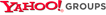 RECENT ACTIVITY25New Members6New Photos13New FilesVisit Your GroupY! MessengerAll together now
Host a free online
conference on IM.Group CharityRE: VERY VALUABLESaturday, 6 June, 2009 2:19From:"e_siddiqui@ppl.com.pk" <e_siddiqui@ppl.com.pk>View contact detailsTo:dr_umar_azam@rocketmail.comWalekum AssalamDear Dr. UmerIt is a good opportunity for me so kindly send me all this.Allah aap ko jaza e khair atta farmain gein.KhadimEhtashamul Haque SiddiquiDeputy General OfficerPakistan Petroleum LimitedSui Gas FieldBalochistan
Flag this messageRe: VERY VALUABLESaturday, 6 June, 2009 3:26From:This sender is DomainKeys verified"Syed Ather Zaidi" <atherzaidi7@yahoo.com>View contact detailsTo:"Umar Azam" <dr_umar_azam@rocketmail.com>Fw: VERY VALUABLE/ please sendSaturday, 6 June, 2009 3:55From:This sender is DomainKeys verified"Shah AL" <cherzo1234@yahoo.com>View contact detailsTo:dr_umar_azam@rocketmail.com
Flag this messageRe: VERY VALUABLEWednesday, 10 June, 2009 4:40From:This sender is DomainKeys verified"liaqat khan" <liaqat_pcsir76@yahoo.com>View contact detailsTo:"Umar Azam" <dr_umar_azam@rocketmail.com>

plese send me the holey quranRE: DELIVERY OF THE HOLY QURAN AND DUAS FAILED!Saturday, 13 June, 2009 2:21From:"e_siddiqui@ppl.com.pk" <e_siddiqui@ppl.com.pk>View contact detailsTo:dr_umar_azam@rocketmail.comDear Sir,ALLAH aap ko jaza e khair atta farmain.At present I have only this address and you may provide me QURAN on this address.  It is working. Try again please.Best regards,Ehtashamul HaqueFrom: Umar Azam [mailto:dr_umar_azam@rocketmail.com] 
Sent: Saturday, June 13, 2009 3:43 AM
To: smehmood_459@hotmail.com; ksa@africaonline.co.uk; kms_072002@yahoo.com; faiyaz.ibrahim@gmail.com; Farooq.awan@icspak.com; DR@yahoo.com; Ehtashamul Haq [DGO]; shahidgilrazbutt@gmail.com; Khan1@ipa.edu.sa; ahmadzubairi@hotmail.com; MAbbasi@se.com.sa; zafir_nazir@yahoo.com
Subject: DELIVERY OF THE HOLY QURAN AND DUAS FAILED!Disclaimer:

The email contains confidential information intended only for the addressee. Any unintended recipient of this email should delete it without copying, distributing or disseminating its contents. The sender does not accept liability for any errors or omissions in the contents of this message, which arise as a result of email transmission. The user assumes the entire risk as to the accuracy and the use of this email. The company shall in no way be liable for any damages, whatever their nature, arising out of transmission failures, viruses, external influence, delays and the like.Re: QURAN & DUASFriday, 19 June, 2009 23:02From:This sender is DomainKeys verified"Saad Azim" <saadazim@yahoo.com>View contact detailsTo:"Umar Azam" <dr_umar_azam@rocketmail.com>
Flag this messageRE: QURAN & DUASSaturday, 20 June, 2009 4:39From:"nazim@tmagulshan.com" <nazim@tmagulshan.com>View contact detailsTo:"Umar Azam" <dr_umar_azam@rocketmail.com>Cc:navajhussain@yahoo.co.in, naveed@khi.comsats.net.pk, naveedta@hotmail.com, navid554@hotmail.com, nawabst@cyber.net.pk, nazjameel@yahoo.co.in, nazneen@agu.ac.ae, neddyrox2006@hotmail.com, nice_khansb@hotmail.com, nida.husain@herbion.com, nizambeg@gmail.com, nizamdco@nexlinx.net.pk... moreThere is no attachments-------- Original Message --------
Subject: QURAN & DUAS
From: Umar Azam <dr_umar_azam@rocketmail.com>
Date: Sat, June 20, 2009 3:11 am
To: navajhussain@yahoo.co.in, naveed@khi.comsats.net.pk,
naveedta@hotmail.com, navid554@hotmail.com, nawabst@cyber.net.pk,
nazim@tmagulshan.com, nazjameel@yahoo.co.in, nazneen@agu.ac.ae,
neddyrox2006@hotmail.com, nice_khansb@hotmail.com,
nida.husain@herbion.com, nizambeg@gmail.com, nizamdco@nexlinx.net.pk,
nizamuddin1958@gmail.com, noman.bari@tuwairqi.com.pk,
noor_alhuda71@yahoo.com, noor_mam_is@yahoo.com, noor@hblpk.com,
noorwasim@gmail.com, noumanhassan_sa@yahoo.com, ntmadale@yahoo.com,
oce@otaishan.com.sa, oceanworld@cyber.net.pk, office@marsentp.com,
ojelede77@yahoo.com, muzo13@hotmail.co.uk, mwasimkhan@gmail.com,
myrteza_f@yahoo.com, nadeem.khan@unitechgroup.com, 
nadia.maccdo@yahoo.com, nadia.maccido@yahoo.com, naeem_nec@yahoo.com, 
naeemuddins@gmail.com, nafis_khan@yahoo.com, naheed_af@yahoo.com, 
nahman77@yahoo.com, najam@intelligenes.net, najeeb@azranasir.com, 
najmul.hasan@veerpk.com, nakifo@yahoo.com, nakifokhan@hotmail.com, 
naqueeb@etaascon.com, naseer@intellectcs.com,
naseerahmed@nexlinx.net.pk, nasid61@gmail.com,
nasir_zaidi1@hotmail.com, nasir.faiz@ora-tech.com, 
NASREENHAKIM@GMAIL.COM, nausheenqadri@hotmail.com, navaidsg@yahoo.com, 
mpardesi@rediffmail.com, MRafiq@shuaacapital.com, mraza@ips.com.sa, 
msaeed@umgco.com, mt-cargo@cyber.net.pk, mti@cyber.net.pk, 
muawarmannan@hotmail.com, mubasheera19@yahoo.com,
mudaser.mughal@gmail.com, muhammad.asad@almeezangroup.com,
muhammad.asad@mobilink.blackberry.com, 
muhammad.asad@obilinl.blackberry.com, Muhammad.Khaleeq@siemens.com, 
Muhammad.Mazhar@nphub.com, muhammadtahir4000@yahoo.com, 
muhdshahids@yahoo.com, muhlah@yahoo.com, mujahidpeeran@gmail.com, 
mukhtar9october@yahoo.com, munagonline@yahoo.com, 
munawar.sajidmunir@gmail.com, munawarmannan@hotmail.com, 
musharaf@transpack.com.pk, mushtaq.ahmed@excelfrt.com, 
muzaffar2106@gawab.com

Flag this messageRE: QURAN & DUASSaturday, 20 June, 2009 5:04From:"Mohammed Farooq Raza" <mraza@ips.com.sa>View contact detailsTo:"'Umar Azam'" <dr_umar_azam@rocketmail.com>Cc:"'Muhammad Noman Bari'" <noman.bari@tuwairqi.com.pk>Dear Dr. Umar,Me too didn’t receive the attachments.Thanks & Regards,M F Raza 
Economic Analyst, 
International Ports Service Co., Ltd, 
King Abdul Aziz Port, 
P.O.Box # 28088, Dammam Port 31437, 
Saudi Arabia, 
Ph: +966-3-8142338 Extn 338 
Fax: +966-3-8590688 
Email: mraza@ips.com.sa 
Website: www.ips.com.sa 
...................................................... 
(A Member of Hutchison Port Holdings Group)From: Muhammad Noman Bari [mailto:noman.bari@tuwairqi.com.pk] 
Sent: 20 June 2009 08:57
To: 'Umar Azam'; navajhussain@yahoo.co.in; naveed@khi.comsats.net.pk; naveedta@hotmail.com; navid554@hotmail.com; nawabst@cyber.net.pk; nazim@tmagulshan.com; nazjameel@yahoo.co.in; nazneen@agu.ac.ae; neddyrox2006@hotmail.com; nice_khansb@hotmail.com; nida.husain@herbion.com; nizambeg@gmail.com; nizamdco@nexlinx.net.pk; nizamuddin1958@gmail.com; noor_alhuda71@yahoo.com; noor_mam_is@yahoo.com; noor@hblpk.com; noorwasim@gmail.com; noumanhassan_sa@yahoo.com; ntmadale@yahoo.com; oce@otaishan.com.sa; oceanworld@cyber.net.pk; office@marsentp.com; ojelede77@yahoo.com; muzo13@hotmail.co.uk; mwasimkhan@gmail.com; myrteza_f@yahoo.com; nadeem.khan@unitechgroup.com; nadia.maccdo@yahoo.com; nadia.maccido@yahoo.com; naeem_nec@yahoo.com; naeemuddins@gmail.com; nafis_khan@yahoo.com; naheed_af@yahoo.com; nahman77@yahoo.com; najam@intelligenes.net; najeeb@azranasir.com; najmul.hasan@veerpk.com; nakifo@yahoo.com; nakifokhan@hotmail.com; naqueeb@etaascon.com; naseer@intellectcs.com; naseerahmed@nexlinx.net.pk; nasid61@gmail.com; nasir_zaidi1@hotmail.com; nasir.faiz@ora-tech.com; NASREENHAKIM@GMAIL.COM; nausheenqadri@hotmail.com; navaidsg@yahoo.com; mpardesi@rediffmail.com; MRafiq@shuaacapital.com; Mohammed Farooq Raza; msaeed@umgco.com; mt-cargo@cyber.net.pk; mti@cyber.net.pk; muawarmannan@hotmail.com; mubasheera19@yahoo.com; mudaser.mughal@gmail.com; muhammad.asad@almeezangroup.com; muhammad.asad@mobilink.blackberry.com; muhammad.asad@obilinl.blackberry.com; Muhammad.Khaleeq@siemens.com; Muhammad.Mazhar@nphub.com; muhammadtahir4000@yahoo.com; muhdshahids@yahoo.com; muhlah@yahoo.com; mujahidpeeran@gmail.com; mukhtar9october@yahoo.com; munagonline@yahoo.com; munawar.sajidmunir@gmail.com; munawarmannan@hotmail.com; musharaf@transpack.com.pk; mushtaq.ahmed@excelfrt.com; muzaffar2106@gawab.com
Subject: RE: QURAN & DUASDear Dr. UmarI Haven’t find attached filesRegardsMuhammad Noman BariEngineer (Planning)TSML SITE OFFICE:Opp. KESC Power PlantBin Qasim, Karachi021-4720254 (Extension 2057)
Flag this messageRe: QURAN & DUASSaturday, 20 June, 2009 5:09From:This sender is DomainKeys verified"shazia firdose" <shazia.firdose@gmail.com>View contact detailsTo:"Umar Azam" <dr_umar_azam@rocketmail.com>Waalekum Assalaam,

I have received the below said attachments.

Thanks & Regards,
Shazia Firdose
Allah Hafiz
On Sat, Jun 20, 2009 at 3:35 AM, Umar Azam <dr_umar_azam@rocketmail.com> wrote:
RE: QURAN & DUASSaturday, 20 June, 2009 5:19From:"Umer" <seaprnce@emirates.net.ae>View contact detailsTo:"'Umar Azam'" <dr_umar_azam@rocketmail.com>, sadiq-hussain@hotmail.com, sadiq.bukhari@fcl.com.pk, SADIQ.PASHA@hlag.com, saeedahmedmalik@hotmail.com, saeedbehlim@gmail.com, safa@themuslimweekly.com, sahrish925@gmail.com, saibaan@hotmail.com, said_gf@hotmail.com... moreDear Mr.Dr UmarMany thanks for your e.mail on above subject. We have not received your attachment. We would appreciate kindly send us Quran with translation in Urdu to enabling us to understand and follow it.THANKS/REGARDSUMERSEA PRINCE CLEARING & SHIPPING LLC.DUBAIMOBILE:0097150-4209494TEL:009714-3931365FAX:009714-3931965
Flag this messageRe: QURAN & DUASSaturday, 20 June, 2009 5:41From:"Sajid Mehmood" <sajid.mehmood@askaribank.com.pk>View contact detailsTo:"Umar Azam" <dr_umar_azam@rocketmail.com>
Dear Umer, 
I have received the 1st attachment you may forward me other two attachments. Jazak ALLAH 






__________________________________________________________________________________________________

DISCLAIMER : The information in this document and attachments (if any) is confidential and may also be legally privileged. It is intended solely for the use of the named recipient(s). If you are not the named addressee you should not disseminate, distribute or copy this e-mail. Please notify the sender immediately by e-mail if you have received this e-mail by mistake. E-mail transmissions cannot be guaranteed to be secured or error-free as information could be intercepted, corrupted, lost, destroyed, arrive late or incomplete, or contain viruses. Therefore Askari Bank Ltd. does not accept legal responsibility for the contents of this message. Violation of this notice may be unlawful.
Flag this messageRE: QURAN & DUASSaturday, 20 June, 2009 5:45From:"Mohamed Fayyaz (GTL)" <mfayyaz@ccc.com.qa>View contact detailsTo:"Umar Azam" <dr_umar_azam@rocketmail.com>AS-SALAMUALAIKUM,Thanks for sending the valuable email but I didn’t receive all the below mentioned attachments.So I kindly request you to resend the same.Thanks in advance,Regards,MOHAMMAD FAYYAZ.
Flag this messageRE: QURAN & DUASSaturday, 20 June, 2009 5:56From:"Muhammad Noman Bari" <noman.bari@tuwairqi.com.pk>View contact detailsTo:"'Umar Azam'" <dr_umar_azam@rocketmail.com>, navajhussain@yahoo.co.in, naveed@khi.comsats.net.pk, naveedta@hotmail.com, navid554@hotmail.com, nawabst@cyber.net.pk, nazim@tmagulshan.com, nazjameel@yahoo.co.in, nazneen@agu.ac.ae, neddyrox2006@hotmail.com... moreDear Dr. UmarI Haven’t find attached filesRegardsMuhammad Noman BariEngineer (Planning)TSML SITE OFFICE:Opp. KESC Power PlantBin Qasim, Karachi021-4720254 (Extension 2057)Re: QURAN & DUASSaturday, 20 June, 2009 6:18From:"M.SALEEM" <saleem@mk-int.com>View contact detailsTo:"Umar Azam" <dr_umar_azam@rocketmail.com>﻿20TH JUNE 2009DEAR DR. UMAR AZAM,I DID NOT RECEIVE ATTACHEMENT AS MENTIONED IN YOUR E-MAIL.WOULD YOU KIND ENOUGH TO SEND ME AGAIN???THANKING YOU IN ADVANCE FOR YOUR KIND CO-OPERATION,BEST REGARDS,MUHAMMAD SALIM.
Flag this messagePLEASE SEND QURAN & DUASSaturday, 20 June, 2009 6:33From:"Aftab Ahmed Siddiqui" <SiddiquiA@se.com.sa>View contact detailsTo:"Umar Azam" <dr_umar_azam@rocketmail.com> ASSALAAM O ALAIKUM,THANKS FOR YOUR E-MAIL.PLEASE SEND ME ALL THE THREE FOLLOWING ATTACHMENTS.1.            Holy Quran Attachment2.            Azafa-E-Rizq Dua for more income3.            Dua for a Palace in JannatTHANKS AND BEST REGARDS,AFTAB AHMED SIDDIQUI 
Flag this messageRe: QURAN & DUASSaturday, 20 June, 2009 7:58From:This sender is DomainKeys verified"TAHIR MAQSOOD" <tahir_maqpk@yahoo.com>View contact detailsTo:"Umar Azam" <dr_umar_azam@rocketmail.com>RE: QURAN & DUASSaturday, 20 June, 2009 10:53From:"Naqueeb" <naqueeb@etaascon.com>View contact detailsTo:"Umar Azam" <dr_umar_azam@rocketmail.com>Cc:"naqueeb.alam@gmail.com" <naqueeb.alam@gmail.com>Please do send it. Thanks
Flag this messageRe: QURAN & DUASSaturday, 20 June, 2009 11:03From:This sender is DomainKeys verified"saima iqbal" <saima_iqbal_786@yahoo.co.uk>View contact detailsTo:"Umar Azam" <dr_umar_azam@rocketmail.com>please send me the three attachments.  thank youRe: QURAN & DUASSaturday, 20 June, 2009 15:46From:"Munawar Mannan" <munawarmannan@hotmail.com>View contact detailsTo:"Umar Azam" <dr_umar_azam@rocketmail.com>﻿Not receivedRE: QURAN & DUASSunday, 21 June, 2009 6:07From:"Nazneen" <nazneen@agu.ac.ae>View contact detailsTo:"Umar Azam" <dr_umar_azam@rocketmail.com>Dear Dr. UmarAssalamuallaikkum,I Haven’t find attached filesPlease send the attached filesBest Regards,Nazneen
Flag this messageFW: QURAN & DUASSunday, 21 June, 2009 10:16From:"Tariq Alikhan" <talikhan@rtcc.com.sa>View contact detailsTo:"dr_umar_azam@rocketmail.com" <dr_umar_azam@rocketmail.com>ASSALAMU ALYKUM, TARIQ ON THE LINE, I AM VERY SORRY, ABOUT MY E.MAIL SYSTAM WAS OUT OF ORDER, BUT NOW THE SYSTEM IS WORKING.BUT I RECEIVED ONLY YOURS LETTER, THERE NO ANY ATTACHMENT, ALLAH TAALA APP SABB KO APNI AMAAN MAEN RAKKHAY, [AMEEN ] TARIQ [ BABA JANI ]
Flag this messagere: QURAN & DUASSunday, 21 June, 2009 12:12From:"prince@arabia.it" <prince@arabia.it>View contact detailsTo:"Umar Azam" <dr_umar_azam@rocketmail.com>NO ATTACHMENT IS ARRIVED
THANKS
WASALAM
Flag this messageRe: Please confirm receipt of HOLY QURAN/AZAFA RIZQ PRAYER/PRAYER FOR A HOUSE IN JANNATSunday, 21 June, 2009 15:26From:This sender is DomainKeys verified"Amir Mohammad" <amir_rustami@yahoo.com>View contact detailsTo:"Umar Azam" <dr_umar_azam@rocketmail.com>Dear Dr. Sir,

Am sorry to write back to you, i mean am bothering you again. according to your mail sir, just i have received that you have written to me your user information. that was changed. but unfortunately i did not receive the following that you mentioned, if you send it again that would be your kindness.

Best Regards,
Amir Mohd Rustami
********************************
Flag this messageYahoo! Groups: Welcome to paighamequran. Visit today!Sunday, 21 June, 2009 20:01From:This sender is DomainKeys verified"paighamequran Moderator" <paighamequran-owner@yahoogroups.com>Add sender to ContactsTo:dr_umar_azam@rocketmail.com
Welcome to the paighamequran group at Yahoo! Groups.

You're set to connect with your group, so drop by soon.
Be sure to check out all the simple (and free) ways to
communicate, share, and discover:

* You choose when and how to stay in touch
* Swap photos, files, polls, calendars, links, and more with members
* Quickly scan new postings and browse detailed message archives
* Plus enjoy many more ways to show and tell - 24/7

So get started. Visit paighamequran now.
http://us.rd.yahoo.com/evt=42879/*http://asia.groups.yahoo.com/group/paighamequran


Regards,
Moderator
paighamequran




Your use of Yahoo! Groups is subject to http://asia.docs.yahoo.com/info/terms Assalamu Alaikum,A few weeks ago you requested the Holy Quran Attachment and the Quran was despatched after the receipt of your email.  Masha’Allah, about 700 Requests were received within a few days and new ones are coming in every day.  But I also received several dozen email notices telling me that ‘Delivery Failed’.So now I’m now emailing to check whether you received the Quran safely or if there was some problem e.g. the delivery never reached you or you couldn’t open the Attachment.If there has been a problem of some kind, I will re-send the Quran.  And feel free to tell your friends/relatives that they can get the Attachment directly from me – just give them the following email address:softcopyofquran@gmail.comI look forward to your reply – whether you did receive the Noble Quran or not and any other remarks e.g. you know someone who is still waiting for their Attachment.May Allah give us all happiness and success in both the worlds.  Ameen.D r    U m a rSALAM,JUST A QUICK EMAIL TO ASK YOU TO CONFIRM WHETHER YOU RECEIVED THE HOLY QURAN ATTACHMENT FROM ME AND ANY OTHER COMMENTS E.G. YOU MANAGED TO PICK UP THE ENGLISH TRANSLATION OF THE QURAN ATTACHMENT FROM:   http://dr-umar-azam.weebly.com/ .DR UMARSALAM,JUST A QUICK EMAIL TO ASK YOU TO CONFIRM WHETHER YOU RECEIVED THE HOLY QURAN ATTACHMENT FROM ME AND ANY OTHER COMMENTS E.G. YOU MANAGED TO PICK UP THE ENGLISH TRANSLATION OF THE QURAN ATTACHMENT FROM:   http://dr-umar-azam.weebly.com .DR UMARDear Dr. Sahib,Kindly send me the1.        Entire Holy Quran in 1 Email2.      Dua-e-Azafa Rizq for more income3.      Dua for House in ParadiseRegardsAther Zaidi  SALAMALYKUM  Dr  UMAR

  I would like to get the much needed emails of the items you  have listed...Please send them to me  at your earliest convenience

 Thankyou and May ALLAH give you the AJAR and health and success..AMEEN

 DUA KHAN

--- On Fri, 6/5/09, Umar Azam <dr_umar_azam@rocketmail.com> wrote:

From: Umar Azam <dr_umar_azam@rocketmail.com>
Subject: VERY VALUABLE
To: chem@cyber.net.pk, cherzo1234@yahoo.com, cic@canadianislamiccongress.com, contact@lasania.net, cso@cyber.net.pk, customer@emaar.ae, cybersalaat@yahoo.co.in, dana@jaws.co.za, danwushishi@yahoo.com, dar@cocktail.com.pk, darwaishjanbacha@yahoo.com, datum@cyber.net.pk, deenspecial@yahoo.com, deltashi@cpanel.deltashipping.com, diamedpak@cyber.net.pk, dingroup@dingroup.com, discrete.it@gmail.com, doctoryounus1982@yahoo.co.in, doris.arthur@dynamicshipping.com, dr.hinaghole@gmail.com, dr.sajjad@foods-KandNs.com, DR@yahoo.com, drbadam@gmail.com, driesdeb@yahoo.com, drissdotcom@yahoo.com, drnrahmad24@gmail.com, dwellingdream@gmail.com, dxb@aulogistics.com, e_siddiqui@ppl.com.pk, eakhan_1957@yahoo.com, ealleyne@yahoo.com, edb@engineeringindustry.info, eden@hayees.com, ejaz.ahmad@shakarganj.com.pk, ejaz742002@yahoo.com, email.broadcasters@gmail.com, encomtextiles@gmail.com, engarshad2003@yahoo.com, engrkamran77@yahoo.com, enquiries@mrdf.co.uk, envicrete@super.net.pk, ertam_engg@yahoo.com, esswaicue@yahoo.com, export@apollotextile.com, fahadhabib@electropolymers.com.pk, fahadjan@hotmail.com, fahredinhasani@hotmail.com, faisalaheed@iil.com.pk, faisalali76@hotmail.com, faisaljee2@hotmail.com
Date: Friday, June 5, 2009, 5:48 PM
Assalamu Alaikum,If possible, please provide alternative Email address.  Thanks.Assalamalaikum,I will be thanfull if you can send me attachments,Allah HafizsaadAssalamu Alaikum,Just E-mailing to check that whoever requested:1.            Holy Quran Attachment2.            Azafa-E-Rizq Dua for more income3.            Dua for a Palace in JannatReceived all 3 Attachments.1.              If you didn’t receive any or all of them, please accept my apologies and put in your Request again.  I have receive dozens of requests, so I may have made a mistake.  Also, I have been surprised that I have received a DELIVERY FAILED NOTIFICATION even when an email address is correct, valid and ‘live’!  So, it may not have been a mistake by me why you didn’t get the item.  For the sake of Islam, I’ll try again and again if you indicate you are still awaiting any of these Islamic  resources.2.              If you didn’t put in a Request before, please do so now and I’ll email the 3 Attachments.3.              Please tell me if the Azafa-e-Rizq Dua has worked.  I can tell you that it has worked for me personally in the last few weeks, Alhamdolillah.4.              Sorry if this message is duplicate; contacts from two of my email addresses unavoidably overlap.5.              If I can send you any other Islamic resource or answer any question, do let me know.Best regards,Dr UmarAssalamu Alaikum,Just E-mailing to check that whoever requested:1.            Holy Quran Attachment2.            Azafa-E-Rizq Dua for more income3.            Dua for a Palace in JannatReceived all 3 Attachments.1.              If you didn’t receive any or all of them, please accept my apologies and put in your Request again.  I have receive dozens of requests, so I may have made a mistake.  Also, I have been surprised that I have received a DELIVERY FAILED NOTIFICATION even when an email address is correct, valid and ‘live’!  So, it may not have been a mistake by me why you didn’t get the item.  For the sake of Islam, I’ll try again and again if you indicate you are still awaiting any of these Islamic  resources.2.              If you didn’t put in a Request before, please do so now and I’ll email the 3 Attachments.3.              Please tell me if the Azafa-e-Rizq Dua has worked.  I can tell you that it has worked for me personally in the last few weeks, Alhamdolillah.4.              Sorry if this message is duplicate; contacts from two of my email addresses unavoidably overlap.5.              If I can send you any other Islamic resource or answer any question, do let me know.Best regards,Dr UmarAssalamu Alaikum,Just E-mailing to check that whoever requested:1.            Holy Quran Attachment2.            Azafa-E-Rizq Dua for more income3.            Dua for a Palace in JannatReceived all 3 Attachments.1.              If you didn’t receive any or all of them, please accept my apologies and put in your Request again.  I have receive dozens of requests, so I may have made a mistake.  Also, I have been surprised that I have received a DELIVERY FAILED NOTIFICATION even when an email address is correct, valid and ‘live’!  So, it may not have been a mistake by me why you didn’t get the item.  For the sake of Islam, I’ll try again and again if you indicate you are still awaiting any of these Islamic  resources.2.              If you didn’t put in a Request before, please do so now and I’ll email the 3 Attachments.3.              Please tell me if the Azafa-e-Rizq Dua has worked.  I can tell you that it has worked for me personally in the last few weeks, Alhamdolillah.4.              Sorry if this message is duplicate; contacts from two of my email addresses unavoidably overlap.5.              If I can send you any other Islamic resource or answer any question, do let me know.Best regards,Dr UmarDisclaimer: This message and its attachment, if any, are confidential and may contain legally privileged information. If you are not the intended recipient, please contact the sender immediately and delete this message and its attachment, if any, from your system. You should not copy this message or disclose its contents to any other person or use it for any purpose. Statements and opinions expressed in this e-mail are those of the sender, and do not necessarily reflect those of Saudi Electricity Company (SEC). SEC accepts no liability for damage caused by any virus transmitted by this email.هذه الرسالة و مرفقاتها (إن وجدت) تمثل وثيقة سرية قد تحتوي على معلومات تتمتع بحماية وحصانة قانونية. إذا لم تكن الشخص المعني بهذه الرسالة يجب عليك تنبيه المُرسل بخطأ وصولها إليك، و حذف الرسالة و مرفقاتها (إن وجدت) من الحاسب الآلي الخاص بك. ولا يجوز لك نسخ هذه الرسالة أو مرفقاتها (إن وجدت) أو أي جزئ منها، أو البوح بمحتوياتها لأي شخص أو استعمالها لأي غرض. علماً بأن الإفادات و الآراء التي تحويها هذه الرسالة تعبر فقط عن رأي المُرسل و ليس بالضرورة رأي الشركة السعودية للكهرباء، ولا تتحمل الشركة السعودية للكهرباء أي مسئولية عن الأضرار الناتجة عن أي فيروسات قد يحملها هذا البريد.PLEASE SEND